שינוי הגרדת DNS בכרטיס הרשתהמדיניות באוניברסיטת בר אילן לא לאפשר להשתמש במשאבי תקשורת שאינם מאושרים על ידי אשי אבטחת המידע בבר אילןבהתאם לזאת נחסמו כל הגישות לשרתי DNS חיצוניים ובכללם הDNS של GOOGLE ( IP 8.8.8.8 )לכן יש לשנות את הגדרת כרטיס הרשת להגדרות אוטומטיות כדי שיוכלו למשוך נתוני הגדרות תקשורת משרתי התקשורת של אוניברסיטת בר אילןהוראות לשינוי  הגדרות כרטיס הרשת:יש להיכנס להגדרות כרטיס הרשת.ישנם שתי דרכים לבצע זאתדרך ראשונה:לגשת עם העכבר לפינה הימנית למטה במסך הראשי ( ליד השעון ) ולהקליק קליק ימני על ה ICON של הרשת ( יכול להופיע הגלובוס או כצג מחשב ).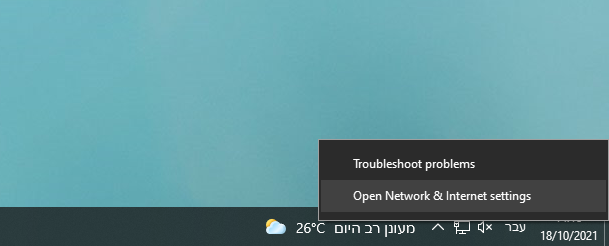 לבחור באופציה השנייה Open Network & Internet Settingלהמשיך לשלב מספר 2דרך שניה:להקליק על ICON "התחל" "START" בחלקו השמאלי למטה במסך הראשי ולבחור באופציית Settings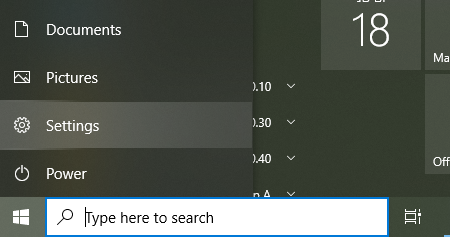 במסך החדש שיפתח יש לבחור באופציה Network & Internet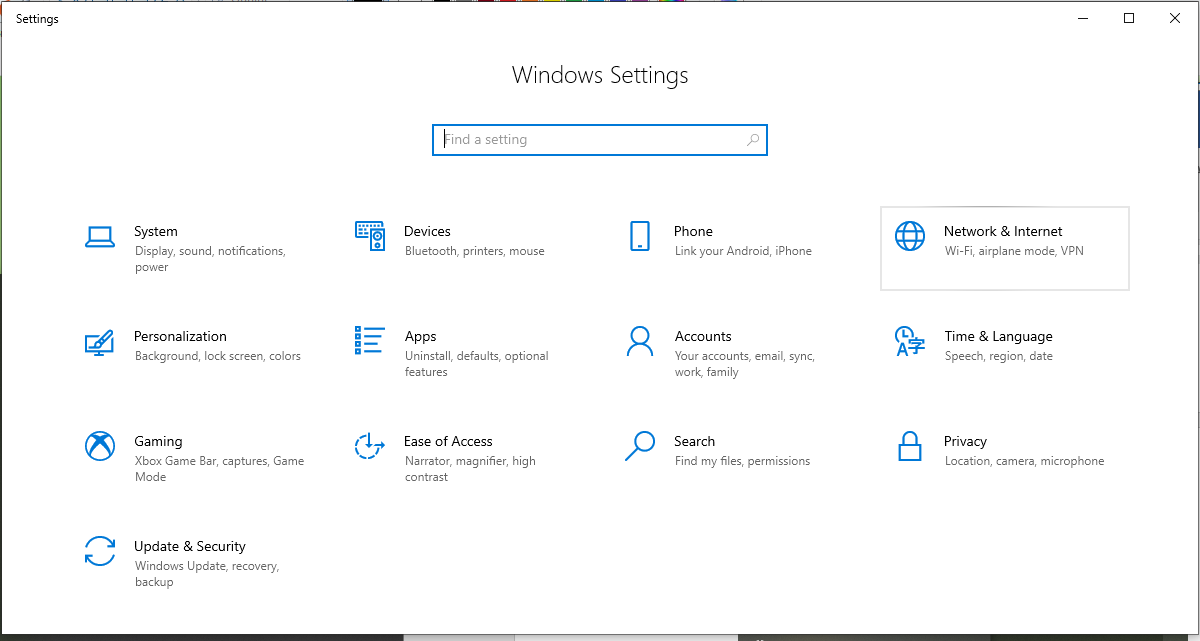 להמשיך לשלב מספר 2בחלון שיפתח יש לבחור בתפריט שמצד ימין את אופציית Ethernet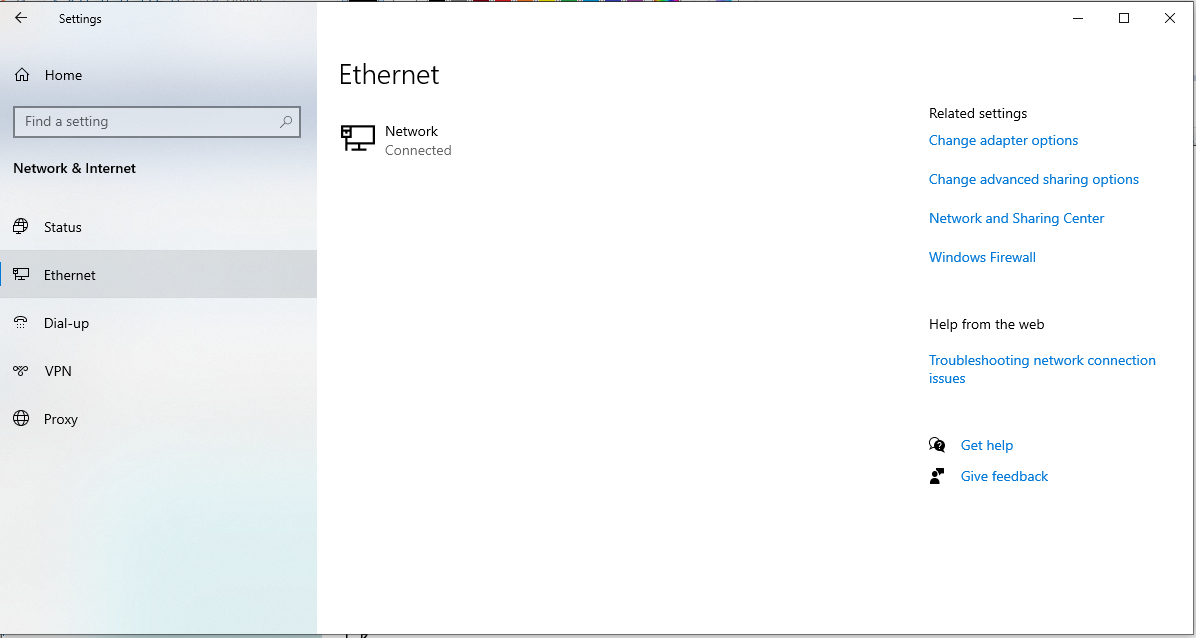 יש לבחור עתה באופציה שבצד שמאל Change Adapter Optionsבחלון החדש שיפתח יש להקליק קליק ימני על ה ICON של כרטיס רשת ה WIFI ולבחור בתפריט שנפתח את אופציית Properties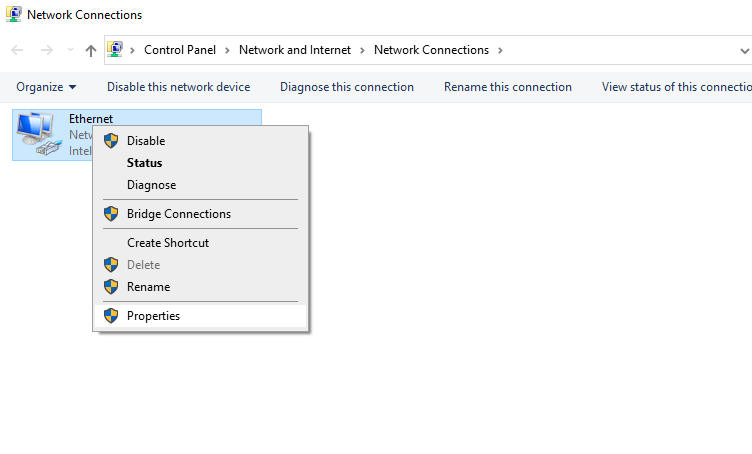 בחלון החדש שיפתח יש לסמן את Internet Protodol Version 4 (TCP/IPv4) והקליק על אופציית Properties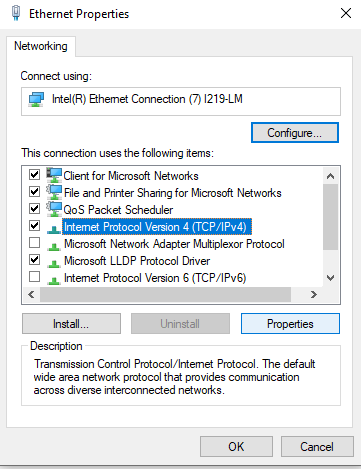 בחלון החדש שיפתח יש לסמן את שתי האופציות : Obtain an IP address automaticallyו Obtain DNS server address automatically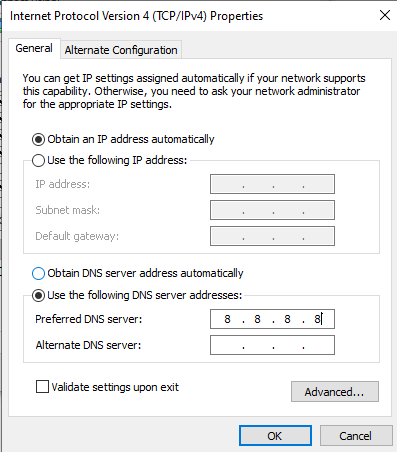 זה המצב שצריך להראות לאחר השינוי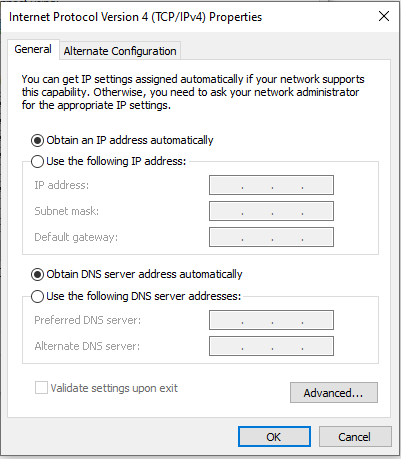 לסיום יש לאשר את השינוי על ידי הקלקה על כפתור OK ולאחר מכן על כפתור Closeלהתחבר מחדש לרשת BIU-WIFIH ולבדוק גלישה.